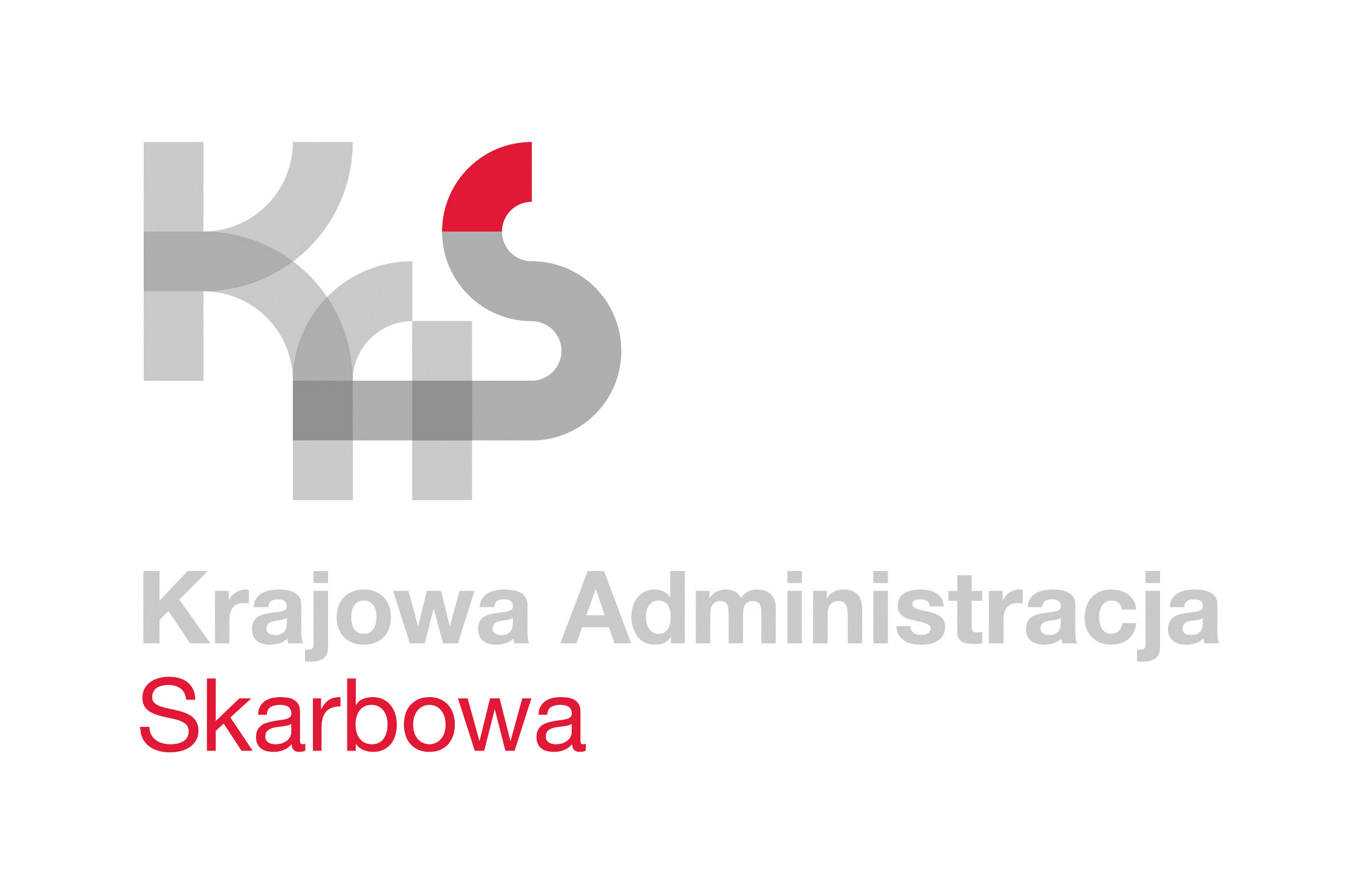 IZBA ADMINISTRACJI SKARBOWEJ 
W ŁODZI                    Łódź, 1 marca 2022 rokuUNP:                 1001-22-023798

Sprawa:            Wykonywanie usługi w zakresie wywozu stałych odpadów komunalnych 
                           na potrzeby Izby Administracji Skarbowej w Łodzi i podległych jednostek
                           administracji skarbowej wraz z udostępnieniem pojemników na odpady 
Znak sprawy:    1001-ILN-1.261.31.2021.35Kontakt:             Karolina Synowiec – Starszy Referent
                            tel. 42 25 47 192
                            e-mail: karolina.synowiec@mf.gov.pl Informacja o wyborze ofertyIzba Administracji Skarbowej w Łodzi informuje, iż w postępowaniu o udzielenie zamówienia publicznego, którego przedmiotem jest wykonywanie usługi w zakresie wywozu stałych odpadów komunalnych na potrzeby Izby Administracji Skarbowej w Łodzi i podległych jednostek administracji skarbowej wraz z udostępnieniem pojemników na odpady, prowadzonego z wyłączeniem przepisów ustawy z dnia 11 września 2019 roku - Prawo zamówień publicznych (t.j. Dz. U. z 2021 r., poz. 1129 ze zm.), ponieważ wartość niniejszego zamówienia nie przekracza kwoty 130 000,00 złotych, oferty złożyli nw. Wykonawcy:Kryterium wyboru oferty jest cena 100%.W postępowaniu wybrano najkorzystniejsze oferty, złożone przez: „EKO-REGION” Sp. z o.o. ul. Bawełniana 18 97-400 Bełchatów dla części II, IV i V zamówienia;RS II Sp. z o.o. ul. Barlickiego 3A 95-100 Zgierz dla części III zamówienia. Wykonawcy spełnili wszystkie warunki przedmiotowego zamówienia.Jednocześnie, unieważnia się postępowanie dla części I dotyczącej Urzędu Skarbowego 
w Łowiczu, z uwagi na fakt, iż nie wpłynęła żadna oferta.                                                                                           Na oryginale podpisał
                                                                      Z up. Dyrektora                                                         Izby Administracji Skarbowej w Łodzi                                                           Naczelnik Wydziału                                                         Łukasz WójcikCzęść zamówienia Nazwa WykonawcyCena brutto wskazana 
w formularzu ofertowym (zamówienie podstawowe + zamówienie dodatkowe) II„EKO-REGION” Sp. z o.o.
ul. Bawełniana 1897-400 Bełchatów2554,42 złIIIRS II Sp. z o.o.
ul. Barlickiego 3A
95-100 Zgierz33557,98 złIV„EKO-REGION” Sp. z o.o.
ul. Bawełniana 1897-400 Bełchatów13532,83 złV„EKO-REGION” Sp. z o.o.
ul. Bawełniana 1897-400 Bełchatów3709,15 zł